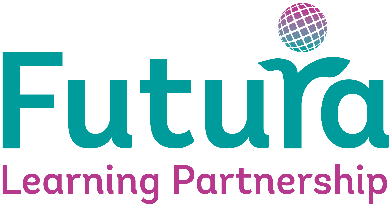 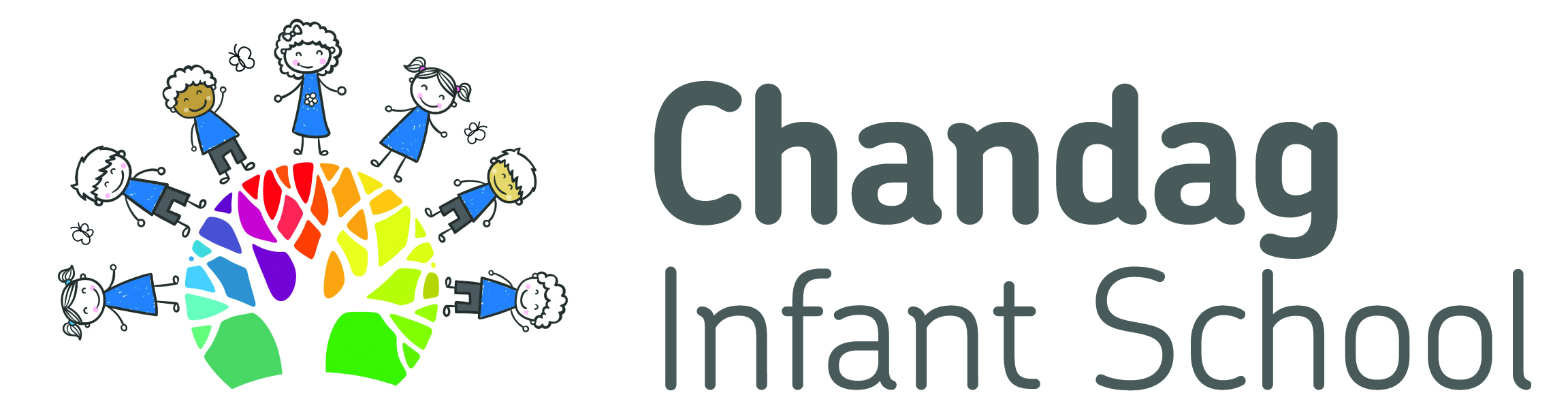 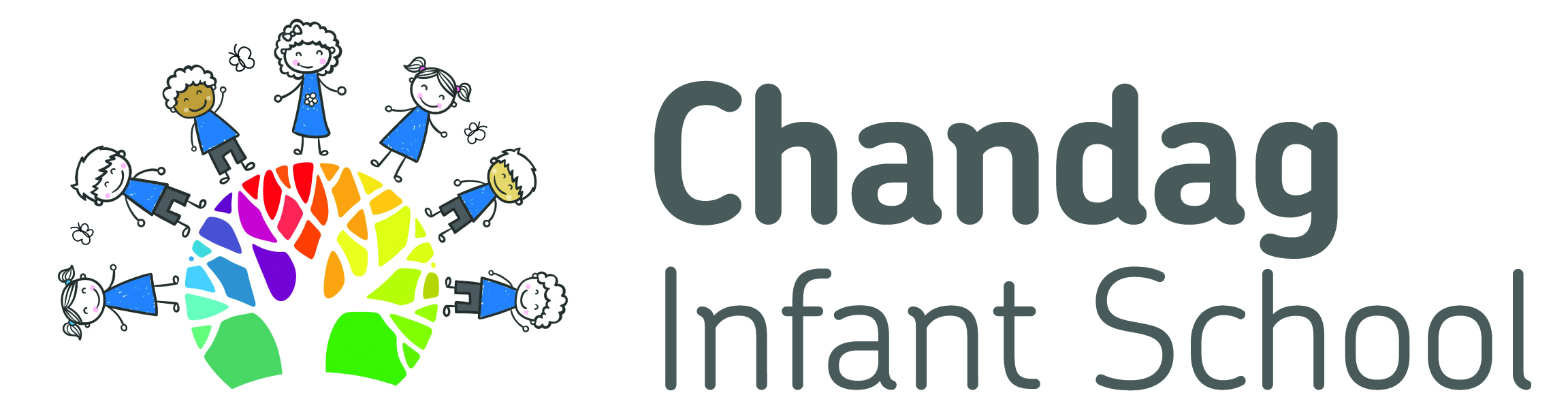 Responsible for 	No direct reports Key liaisons		HeadteacherTeaching, support and catering staff			Pupils			External agencies 	                       	Visitors Purpose of roleUnder the direction of the Headteacher, the primary purpose of this post is to lead a team of School Meal Supervisory Assistants and undertake all necessary paperwork as appropriate. This role also includes assisting in the supervision of children during the midday break, ensuring the safety and general behaviour and welfare of pupils during this period. Contribute to the everyday general management and development of the Team both in terms of services provided and meeting objectives ensuring maximum effectiveness and efficiency at all times. Working in accordance with the Council's/School’s Vision and Values, policy and other objectives. In particular to ensure that the school’s Health and Safety Policy and Child Protection Procedures are adhered to. The post-holder will:Deliver an excellent pupil supervision service at every opportunityProvide a professional, efficient and effective supervision serviceDutiesWith the Headteacher participate in the formulation of detailed Team objectives and policiesWith the Headteacher ensure the effective and efficient implementation of trust/School policies and the achievement of the trust/School objectives, including financial onesContribute to co-operative working across services in accordance with the trust/School Vision and Values.  To contribute to cross-service initiatives as requiredAssist in ensuring the Team's services are responsive to community needs and that equal opportunity and health and safety issues are identified and addressed effectivelyAssist in ensuring effective external and internal working relationships are established and maintained with organisations and agencies relevant to the work of the team        Ensure effective and accessible communication with staff, service users, the general public and others as appropriateTo be responsible for monitoring the use and condition of play equipment, as appropriate, and reporting to the Headteacher/Deputy Headteacher of any concerns or needs.Responsible for the supervision of pupils immediately before, during and after  meal.  This includes pupils who have a school meal as well as pupils who bring their own foodResponsible for promoting good pupil behaviour, dealing promptly with conflict and incidents in line with established policy and encourage pupils to take responsibility for their own behaviour.  To include advising and supporting where appropriate other School Meals Supervisory Assistants on good practiceResponsible for promoting and encouraging socialising and active play opportunities as appropriateResponsible for the supervision of hand washing in School as requiredResponsible for the supervision of pupils entry into the dining room including any journey or walk to the dining room which might be requiredResponsible for passing relevant information (i.e. pupil behaviour, incidents/accidents) to the class teacher at the beginning and end of the lunch time periodResponsible for guiding pupils in the proper use of cutlery and good eating mannersContribute to the promotion of the school’s healthy school status and policy with particular regard to healthy eatingAssist pupils where necessary to carry trays etc. to the table, and to return empty dishes etc. to the service counterEncourage independence but assist pupils whether necessary to cut up food and guidance on proper use of cutlery, assist in clearance of any spillage etc. if requiredAssist as required in clearing tables, wiping them down and resetting according to mealsAssist in the setting up and removing of furniture in parts of the school other than the dining room where necessaryTo take such steps that are necessary when pupils are ill, carrying out minor first aid and summoning any assistance needed with injuries or illnessSupervise pupils in the playground, or other areas of the school as required by the HeadteacherStructure		Data Protection and SafeguardingWork within the requirements of Data Protection at all timesUnderstand your responsibilities in relation to Safeguarding and child protection and how to highlight an issue / concernsRemain vigilant to ensure all students are protected from potential harmGeneralThe post-holder will be expected to undertake any appropriate training provided by the trust to assist them in carrying out any of the above duties.The post-holder will be expected to contribute to the protection of children and young people, as appropriate, in accordance with any agreed policies and/or guidelines, reporting any issues or concerns to their immediate line manager.The post-holder will be required to promote, monitor and maintain health, safety and security in the work place.  To include ensuring that the requirements of the Health & Safety at Work Act, COSHH, and all other mandatory regulations are adhered to An Enhanced Disclosure with the Disclosure and Barring Service (DBS) will be undertaken before an appointment can be confirmed.  The successful candidate will be required to disclose all convictions and cautions, including those that are spent; the exception being certain, minor cautions and convictions which are ‘protected’ for the purposes of the ‘Exceptions’ order.  https://www.gov.uk/government/collections/dbs-filtering-guidance ‘This job description only contains the main accountabilities relating to the posts and does not describe in detail all of the duties required to carry them out. The post holder may be required to undertake other duties and responsibilities that are commensurate with the nature and level of the post.Futura Learning Partnership is committed to safeguarding and promoting the welfare of children and young people and expects all staff and volunteers to share this commitment.  For this post prior to appointment, Futura Learning Partnership will apply for an enhanced disclosure certificate from the Disclosure and Barring Service.POST TITLE:  School Meals Supervisory Assistant (SMSA)GRADE: 1, points 1-3RESPONSIBLE TO:  HeadteacherRESPONSIBLE TO:  HeadteacherDATE:    October 2022DATE:    October 2022Person Specification -  School Meals Supervisory Assistant (SMSA)Essential (E)  or Desirable (D)EducationBasic level of numeracy and literacyEExperience Working collaboratively as part of a teamESupervising pupils in a school environment DWorking in line with Health and Safety policiesDBehavioursNatural communicator EApproachable and empatheticEPositive attitude ESkillsGood verbal communication skills; able to communicate clearlyEKnowledge and understanding of the welfare and social needs of pupils during the midday breakDAbility to prioritise and multi taskEAttributesCommitted to the Futura Learning Academy aims ECommitted to Equality and Diversity ECommitted to own continuing professional development EOtherBasic knowledge of First Aid or First Aid qualificationDAble to undertake the physical demands of the role including bending, lifting and stretching e.g. putting out and packing away tables and play equipment, clearing tables, sweeping the floor, clearing up spillagesEResilience to work in times of adverse weather conditions e.g. during periods of supervision outside in the playground, there is potential for exposure to heat and cold which on occasions, may be higher than normal.EGood sense of humourE